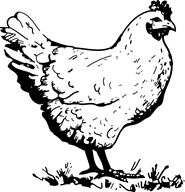 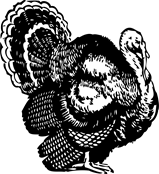 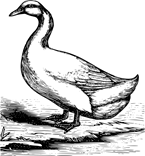 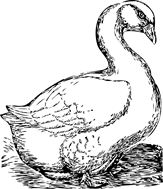 WELCOME TO WALWORTH COUNTY POULTRY PROJECT Project Meeting Dates: 12/8/16- 1/19/17-3/16/17-5/18/17-7/20/17-August 2017 TBD Cage Set upMeetings are held:All Meetings are held @ the Fair Grounds @ 7PM You can review the Project Guide online at: http://walworth.uwex.edu/4-youth-development/projects/poultry-project/______________________________________________________________________________Members Name:Date of Birth:Contact Information:Parents Names:Siblings:Grade:Years participated in The Poultry Project?What are your project interests? Chicken/Turkeys/Ducks/Geese?Do you have an interest in Showmanship?What do you expect to take away from this project? What can the committee assist you with?Do you have any questions?